المستـــــوى : الأولى ثا إعالوحدة :       السادسة  بطاقة التعلم الذاتي لمادة اللغة العربية مجموعة مدارس ركراكيللتعليم المدرسيالخصوصيعنـــوان الـدرسأنشطة القراءة و التعبيرالأهـــــــــــــــدافأتوقع منكم في نهاية البطاقة أن تكونوا قادرين على قراءة النص قراءة فاحصة  . فهم المقروء و استثماره على مستوى الفهم و المعجم.تحليل معطيات النص و إبداء الرأي حولها.إعادة تركيب و انتاج النص.نص الإنطلاق:ألاحظ وأفهم : انطلق من المقطع الأول ( السطرين الاولين) و أحدد :المتكلم و المخاطب.بقية النص هي :إجابة عن سؤال سابق.خلاصة لأحداث.عرض لتجربة خاصة.أطر الجواب الصحيح و برره بعبارة من النص.يتكون النص من مجموعة من الأحداث أولها: * إلتماس جماعة من القردة نارا.عد الى النص و استخرج باقي الأحداث حسب تسلسلها.لخص هذه الأحداث في عبارة مركزة.بعد إجابتك عن الأسئلة السابقة ،اتضح لك أن الحكاية:تفسير لمضمون المقطع الأول و تأكيد له.بيان لخطإ مضمون المقطع الأول.لا صلة له بالمقطع الأول.أختر الجواب الصحيح و برره بعبارة من النص.اقترح عنوانا آخر للنص.تحليل النص : حدد الفكرة المحورية للنص.تتوفر كل حكاية على مجموعة من العناصر، عد الى النص و أجب عما يلي:تتسم هذه الحكاية بنوع من الغرابة، استخرج من النص ما يدل على ذلك. استخرج من النص أساليب النهي الواردة فيه.يحكي الكاتب هذه القصة:من أجل إمتاع القارئ                     - من أجل الإستفادة من مغزاها 4-   تركيب النص : اعد تركيب النص مركزا على المغزى الوارد فيها:تذكير: الحكاية جاءت على لسان الحيوانات، و هي تحمل مغزى يستفيد منه الإنسان في حياته، سواء في علاقته مع نفسه،أو في علاقته مع غيره.5-   التقويم الختامي : لا شك أنك تحفظ حكاية مروية على لسان الحيوانات، أكتب ملخصا لهذه الحكاية و ابرز ما تحمله من معنى يفيد الإنسان في حياته. 8 . التصحيح : داخل المجموعة.9 . التوجيهات والإرشادات على الخاص.نص الإنطلاق:ألاحظ وأفهم : انطلق من المقطع الأول ( السطرين الاولين) و أحدد :المتكلم و المخاطب.بقية النص هي :إجابة عن سؤال سابق.خلاصة لأحداث.عرض لتجربة خاصة.أطر الجواب الصحيح و برره بعبارة من النص.يتكون النص من مجموعة من الأحداث أولها: * إلتماس جماعة من القردة نارا.عد الى النص و استخرج باقي الأحداث حسب تسلسلها.لخص هذه الأحداث في عبارة مركزة.بعد إجابتك عن الأسئلة السابقة ،اتضح لك أن الحكاية:تفسير لمضمون المقطع الأول و تأكيد له.بيان لخطإ مضمون المقطع الأول.لا صلة له بالمقطع الأول.أختر الجواب الصحيح و برره بعبارة من النص.اقترح عنوانا آخر للنص.تحليل النص : حدد الفكرة المحورية للنص.تتوفر كل حكاية على مجموعة من العناصر، عد الى النص و أجب عما يلي:تتسم هذه الحكاية بنوع من الغرابة، استخرج من النص ما يدل على ذلك. استخرج من النص أساليب النهي الواردة فيه.يحكي الكاتب هذه القصة:من أجل إمتاع القارئ                     - من أجل الإستفادة من مغزاها 4-   تركيب النص : اعد تركيب النص مركزا على المغزى الوارد فيها:تذكير: الحكاية جاءت على لسان الحيوانات، و هي تحمل مغزى يستفيد منه الإنسان في حياته، سواء في علاقته مع نفسه،أو في علاقته مع غيره.5-   التقويم الختامي : لا شك أنك تحفظ حكاية مروية على لسان الحيوانات، أكتب ملخصا لهذه الحكاية و ابرز ما تحمله من معنى يفيد الإنسان في حياته. 8 . التصحيح : داخل المجموعة.9 . التوجيهات والإرشادات على الخاص.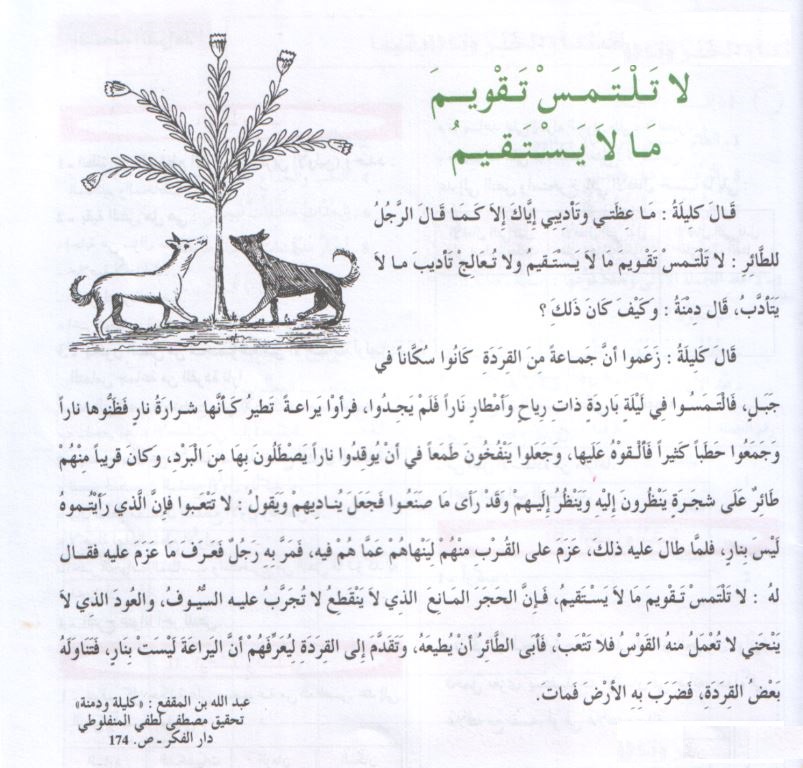 